1 ЗАСЕДАНИЕ 1 СОЗЫВАНа основании протокола организационного Собрания депутатов Козловского муниципального округа Чувашской Республики о создании  депутатской группы «Единая Россия» от 27 сентября 2022 года, Собрание депутатов Козловского муниципального округа Чувашской РеспубликиРЕШИЛО:Принять к сведению информацию о создании депутатской группы «Единая Россия» в Собрании депутатов Козловского муниципального округа Чувашской Республики первого созыва (приложение).Председатель Собрания депутатовКозловского муниципального округаЧувашской Республики          						     Ф.Р. Искандаров                                           ЧĂВАШ РЕСПУБЛИКИ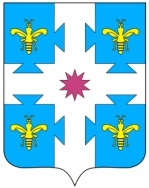 ЧУВАШСКАЯ РЕСПУБЛИКАКУСЛАВККА МУНИЦИПАЛЛА ОКРУГӖHДЕПУТАТСЕН ПУХӐВĔЙЫШĂНУ27.09.2022 1/23 №Куславкка хулиСОБРАНИЕ ДЕПУТАТОВКОЗЛОВСКОГОМУНИЦИПАЛЬНОГО ОКРУГАРЕШЕНИЕ 27.09.2022 № 1/23город КозловкаОб информации о создании депутатской группы «Единая Россия» в Собрании депутатов Козловского муниципального округа Чувашской Республики первого созыва